#49706 – Laqua pH meterOverview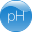 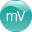 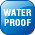 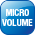 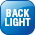 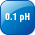 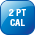 FeaturesThe only pocket meter that directly measures pH in 0.1ml sample (or 0.05ml sample with sampling sheet B). Unique sensor allows measurement of viscous liquids, solids, and even powder samples. No need for a beaker to calibrate your meter or measure a sample. Just place few drops of the standard or sample onto the flat sensor. This procedure saves you time and prevents wasting your precious sample.Minimum sample volume: 0.1ml (0.05ml with sampling sheet B)Up to 2 calibration pointspH and mV displayAuto calibrationAuto buffer recognition: USA & NIST pH buffersAuto temperature compensationAuto stable / auto hold measurementAuto power off: 30 minsLow battery indicatorIP67 Rating dust & waterproofReplaceable sensor400 Hours battery life: continuous use without backlightMaterial: ABS epoxy Display: custom (monochrome) LCD with backlightOperating conditions: 5 to 40°C, 85% or less relative humidityWarranty: 2 years - meter; 6 months - sensorPacked in handy carrying caseSupplied with pH 4.01 & 7.00 buffers (14ml each), 5 x sampling sheets B, 2 x CR2032 batteries, dropper, instruction and quick manuals  